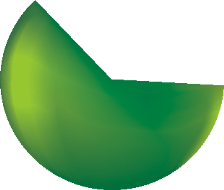 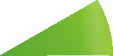 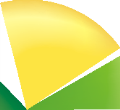 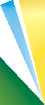 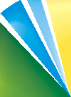 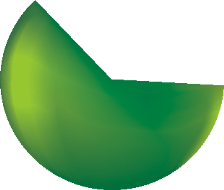 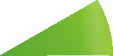 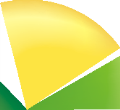 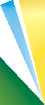 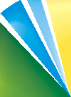 428001, Чувашская Республика, г. Чебоксары,пр. М. Горького, д.5, корпус 2,тел./факс: 8(8352) 45-89-89, 45-45-60ИНН/КПП 2128702350/213001001Филиал ОАО Банк ВТБ г. Нижний НовгородР/С 40701810709240004412БИК 042202837К/С 30101810200000000837Перечень документов, необходимых для заключения договора  лизинга недвижимости для компаний, работающих без НДС:Копия последней редакция Устава со всеми изменениями и дополнениями и свидетельство о регистрации этих измененийКопия свидетельства о постановке на учет в налоговом органе (ИНН) Копия свидетельства о регистрации, выданное уполномоченной ИМНС «О внесении записи о юридическом лице в ЕГРЮЛ» (ОГРН)Копия выписки из ЕГРЮЛ (актуальная)Карта предприятия (Реквизиты)Копия приказа о назначении Директора на должностьКопия протокола (решения) об избрании единоличного исполнительного органаСписок участников ООО, подписанный Директором, по состоянию на дату обращения в ООО Пионер-Лизинг (Форма Пионер-Лизинг)Копия паспорта Директора (либо другого лица, являющегося единоличным исполнительным органом юридического лица)Налоговая декларация с квитанцией о приеме налоговой декларации за 2013 г.Копия свидетельства о праве собственности на объект недвижимостиКопия выписки из единого государственного реестра недвижимости об отсутствии обремененияКопия документа (договора), подтверждающего право собственности Копии техпаспорта, кадастрового паспортаПеречень документов, необходимых для заключения договора  лизинга недвижимости для компаний, работающих на общем режиме налогообложения:Копия последней редакция Устава со всеми изменениями и дополнениями и свидетельство о регистрации этих измененийКопия свидетельства о постановке на учет в налоговом органе (ИНН) Копия свидетельства о регистрации, выданное уполномоченной ИМНС «О внесении записи о юридическом лице в ЕГРЮЛ» (ОГРН)Копия выписки из ЕГРЮЛ (актуальная)Карта предприятия (Реквизиты)Копия приказа о назначении Директора на должностьКопия протокола (решения) об избрании единоличного исполнительного органаСписок участников ООО, подписанный Директором, по состоянию на дату обращения в ООО Пионер-Лизинг (Форма Пионер-Лизинг)Копия паспорта Директора (либо другого лица, являющегося единоличным исполнительным органом юридического лица)Налоговая декларация по налогу на прибыль за последний отчетный периодБухгалтерские балансы (форма №1) с квитанцией о приеме налоговой декларации за 2013г.Отчет о финансовых результатах (форма №2) с квитанцией о приеме налоговой декларации за 2013г.Копия свидетельства о праве собственности на объект недвижимостиКопия выписки из единого государственного реестра недвижимости об отсутствии обремененияКопия документа (договора), подтверждающего право собственности Копии техпаспорта, кадастрового паспортаООО "Пионер-Лизинг"г. Чебоксары, пр. М. Горького, д. 5, корп. 2Тел.: +7 (8352) 45-89-89 